旧石器時代Ⅰ・Ⅱ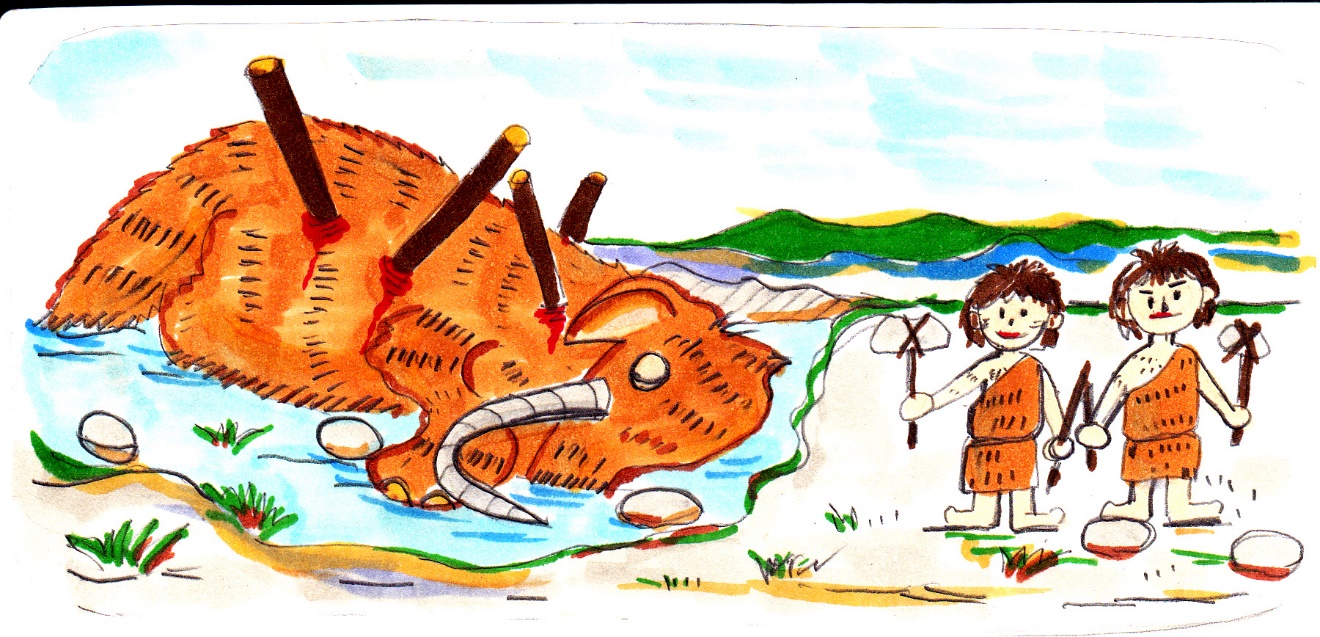 Ⅲ　　　　　　　　　　　　　　　　　　　　　　Ⅳ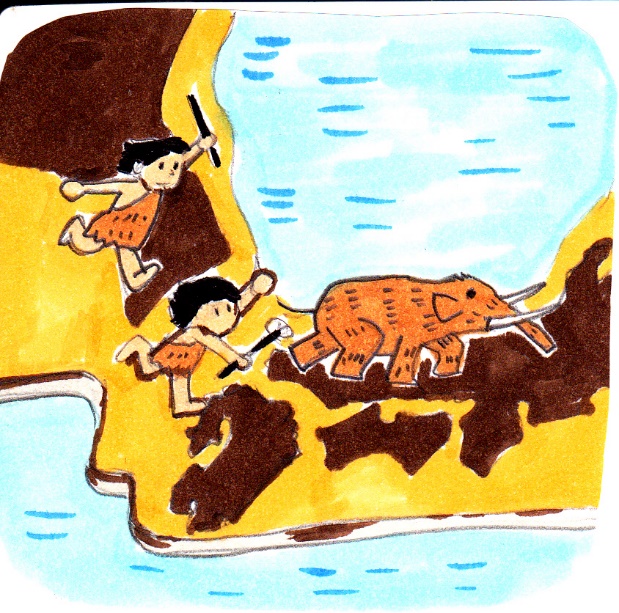 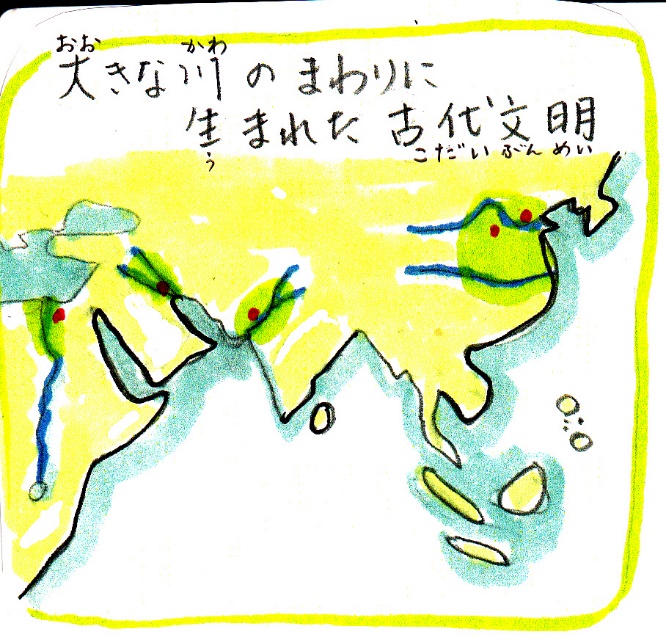 ２．縄文時代Ⅰ・Ⅱ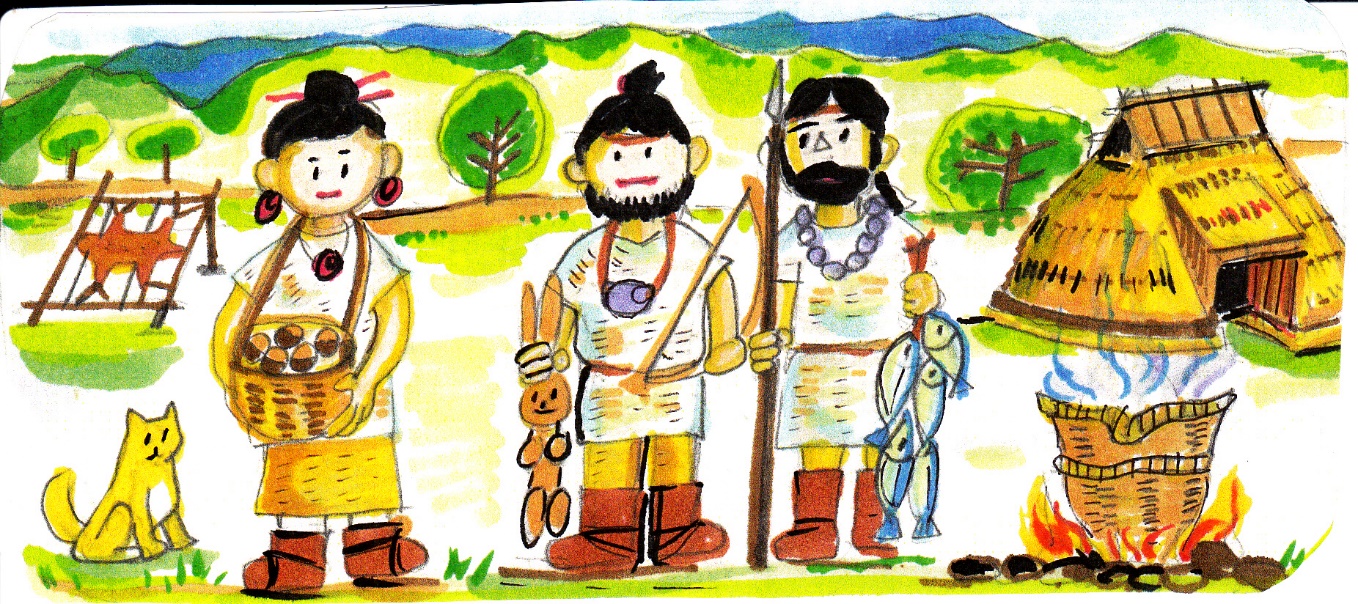 Ⅲ　　　　　　　　　　　　　　　　　　　　　　　　Ⅳ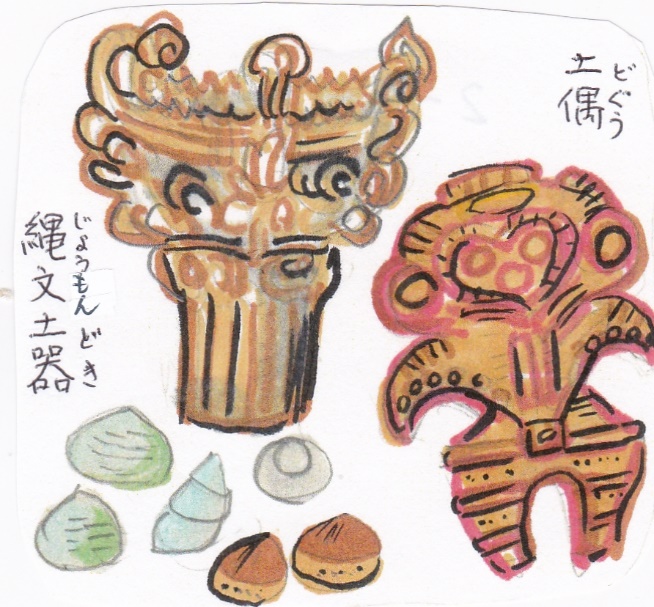 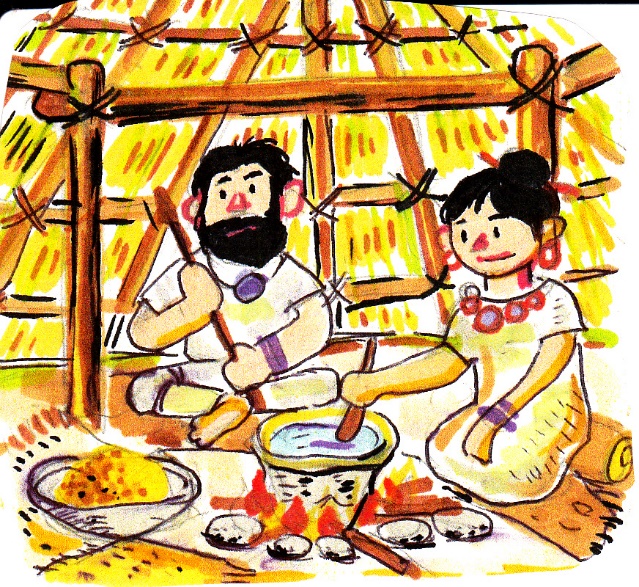 ３．弥生時代Ⅰ・Ⅱ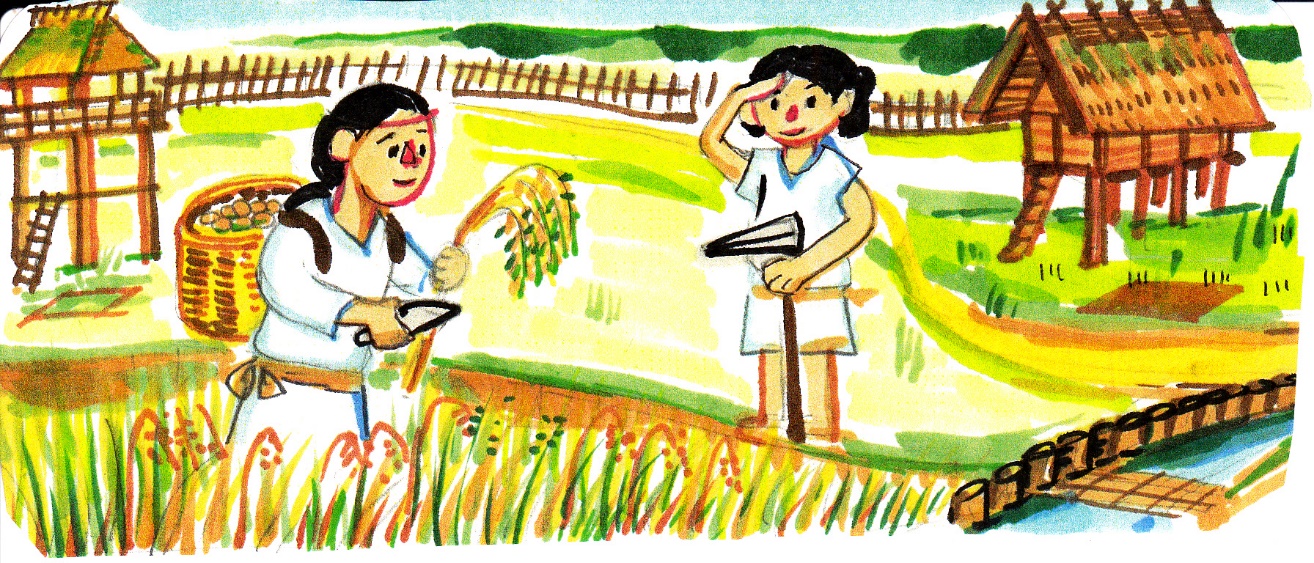 Ⅲ　　　　　　　　　　　　　　　　　　　　　　　　　　Ⅳ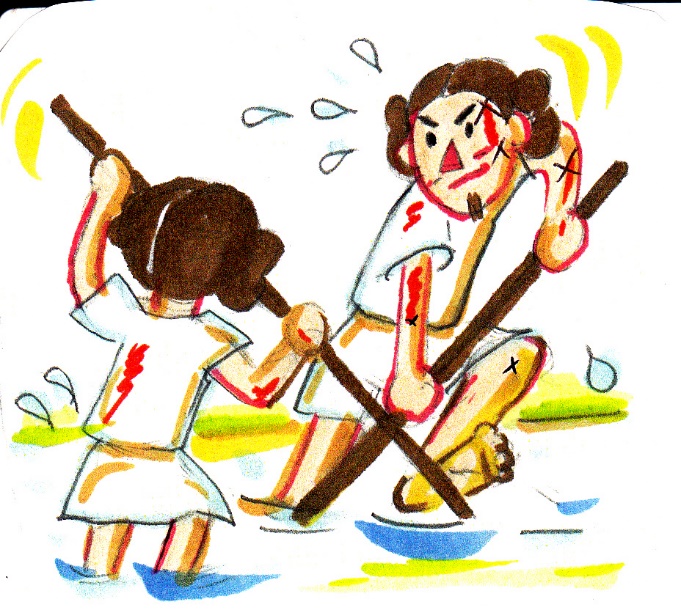 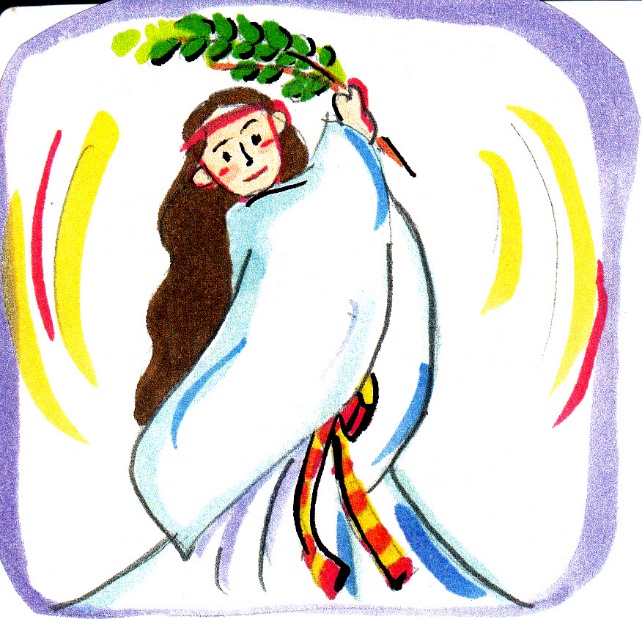 ４．古墳時代Ⅰ・Ⅱ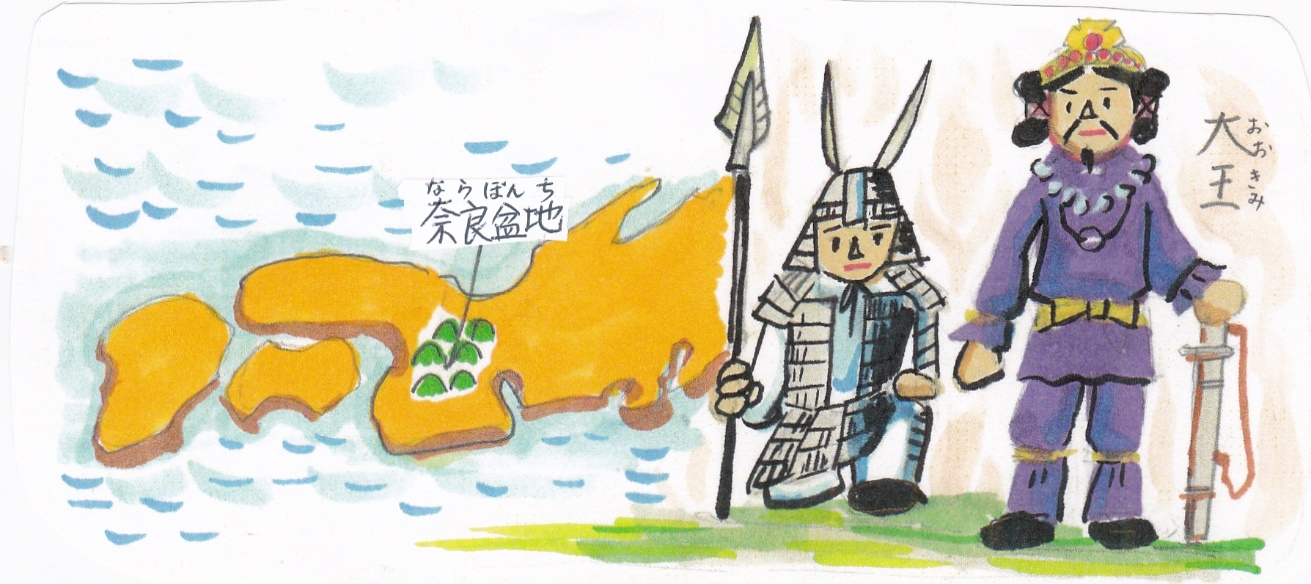 Ⅲ　　　　　　　　　　　　　　　　　　　　　　　　　　Ⅳ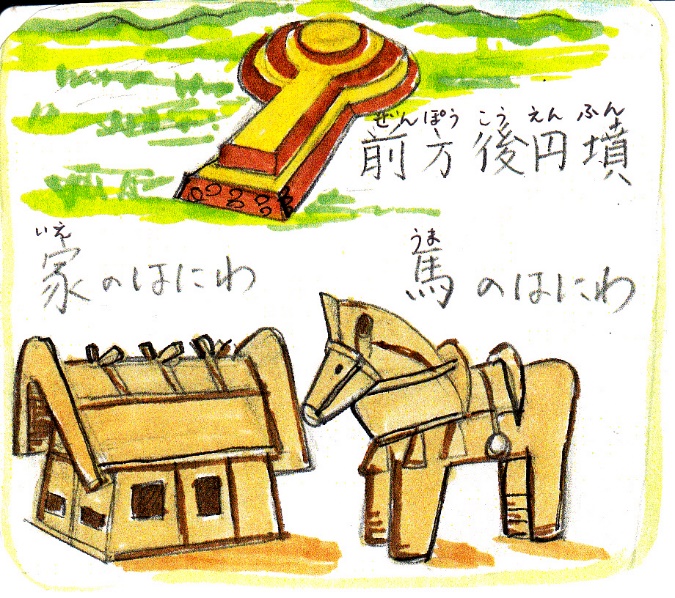 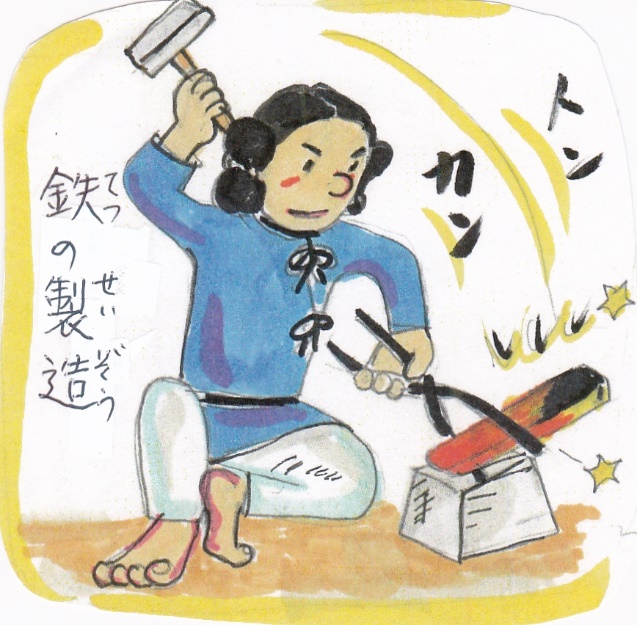 ５．飛鳥時代Ⅰ　　　　　　　　　　　　　　　　　　　　　　　　　Ⅱ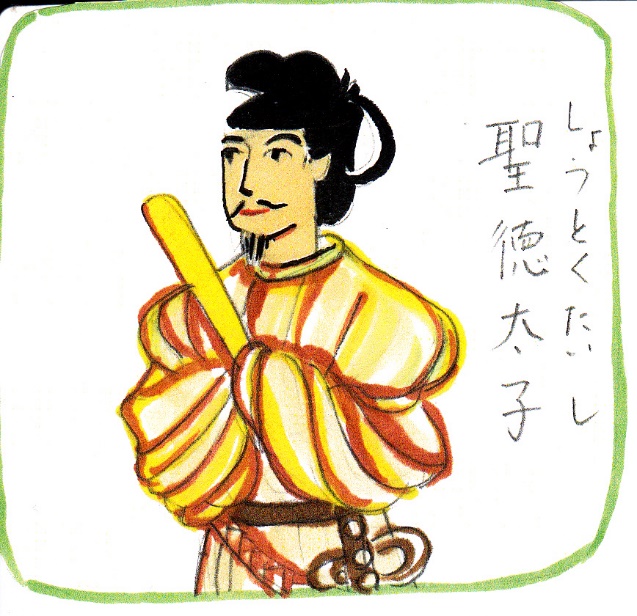 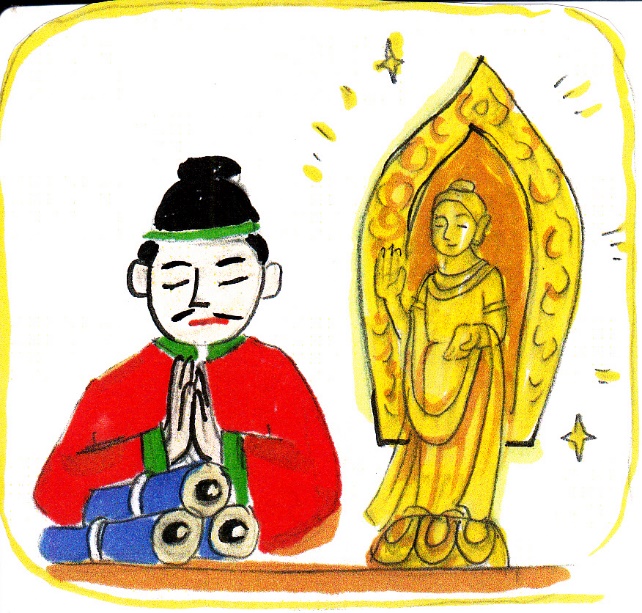 Ⅲ　　　　　　　　　　　　　　　　　　　　　　　　　Ⅳ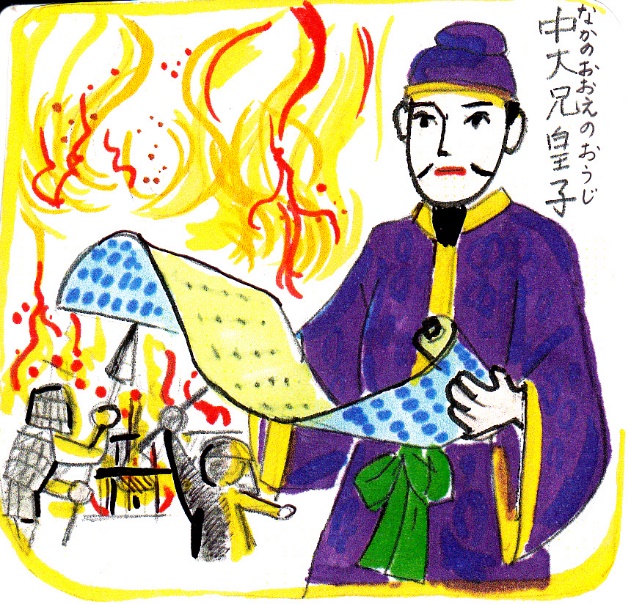 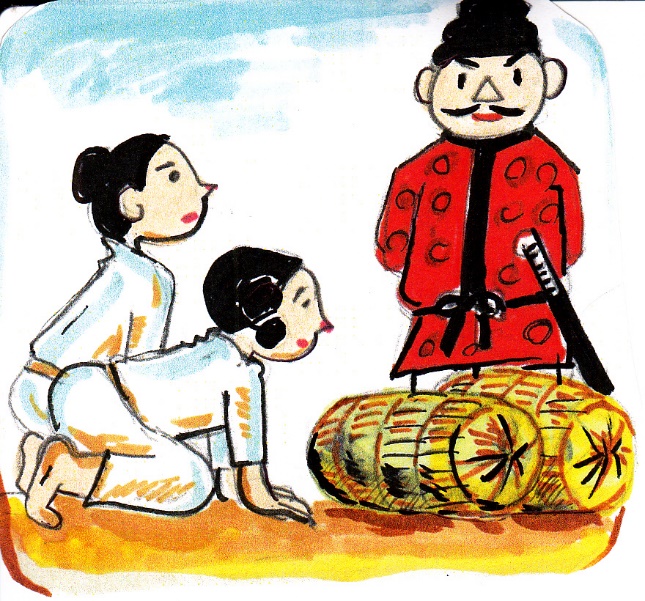 ６．奈良時代Ⅰ　　　　　　　　　　　　　　　　　　　　　　　　Ⅱ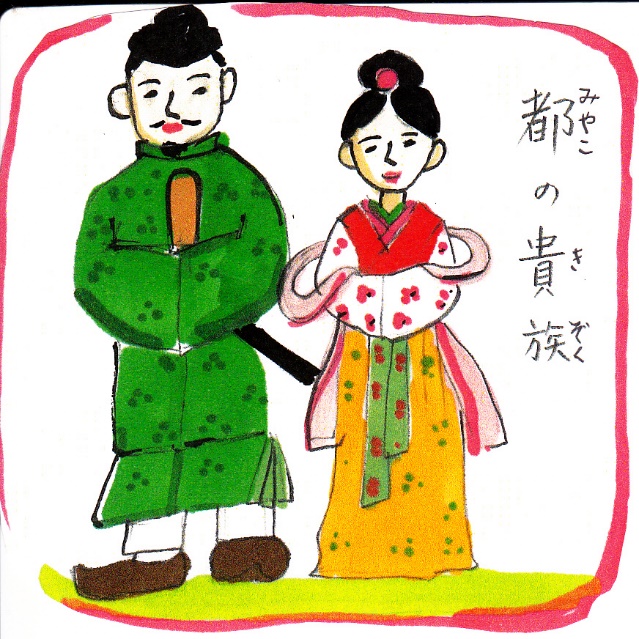 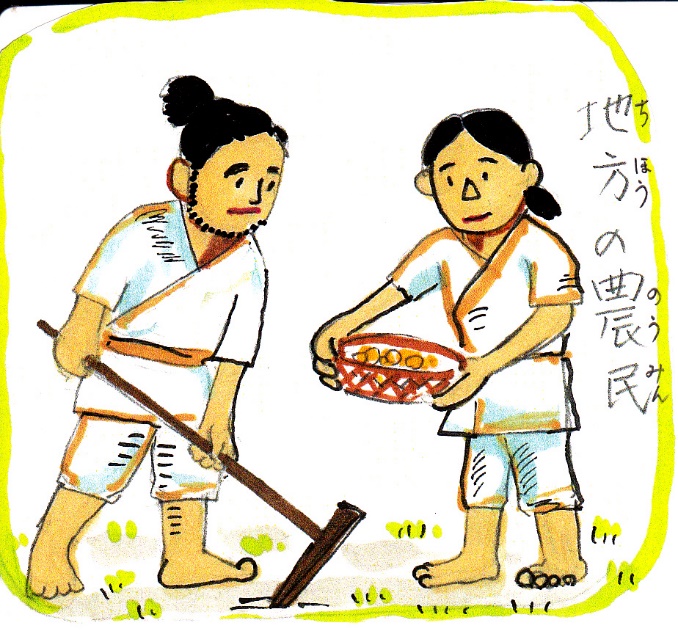 Ⅲ　　　　　　　　　　　　　　　　　　　　　　　　　Ⅳ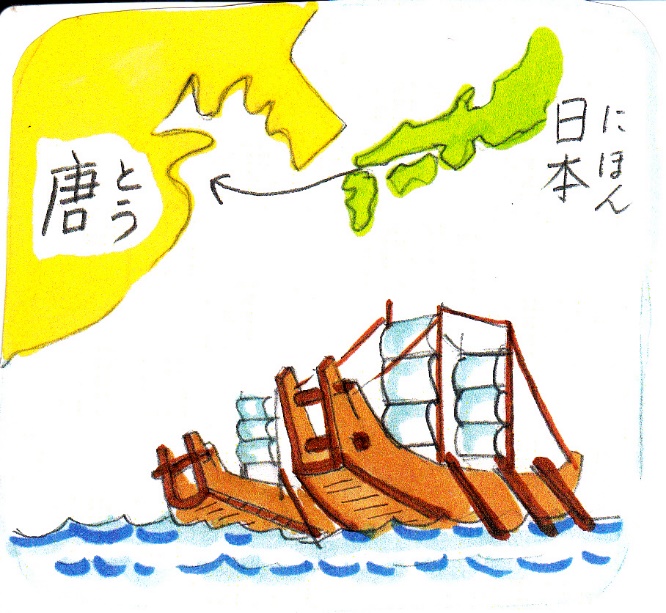 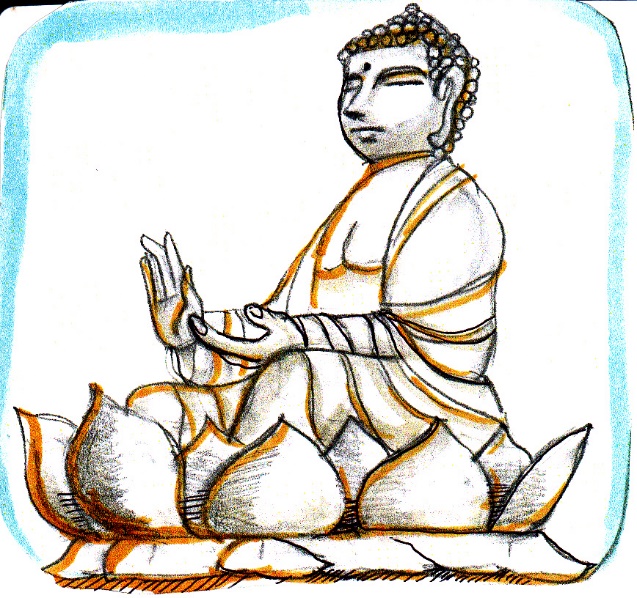 